A tantárgy adatlapja1. A képzési program adatai 2. A tantárgy adatai3. Teljes becsült idő (az oktatási tevékenység féléves óraszáma)	4. Előfeltételek (ha vannak)5. Feltételek6. Elsajátítandó kompetenciák7. A tantárgy célkitűzései (az elsajátítandó kompetenciák alapján)8. A tantárgy tartalma9. A szakmai testületek és a szakterület reprezentatív munkáltatói elvárásainak összhangba hozása a tantárgy tartalmával.10. Értékelés1.1 Felsőoktatási intézményBabeş–Bolyai Tudományegyetem1.2 Kar Bölcsészettudományi Kar1.3 Intézet/TanszékMagyar Irodalomtudományi Intézet1.4 SzakterületNyelv és irodalom1.5 Képzési szintMagiszteri képzés1.6 Szak / KépesítésMagyar nyelv és irodalom2.1 A tantárgy neve2.1 A tantárgy neveLMM1210 Énekelt költészet régen és maLMM1210 Énekelt költészet régen és maLMM1210 Énekelt költészet régen és maLMM1210 Énekelt költészet régen és maLMM1210 Énekelt költészet régen és maLMM1210 Énekelt költészet régen és maLMM1210 Énekelt költészet régen és maLMM1210 Énekelt költészet régen és ma2.2 Az előadásért felelős tanár neve2.2 Az előadásért felelős tanár neve2.2 Az előadásért felelős tanár neve2.2 Az előadásért felelős tanár neve2.2 Az előadásért felelős tanár neve2.2 Az előadásért felelős tanár neveCsörsz Rumen IstvánCsörsz Rumen IstvánCsörsz Rumen IstvánCsörsz Rumen István2.3 A szemináriumért felelős tanár neve2.3 A szemináriumért felelős tanár neve2.3 A szemináriumért felelős tanár neve2.3 A szemináriumért felelős tanár neve2.3 A szemináriumért felelős tanár neve2.3 A szemináriumért felelős tanár neveCsörsz Rumen IstvánCsörsz Rumen IstvánCsörsz Rumen IstvánCsörsz Rumen István2.4 Tanulmányi évI.I.2.5 Félév3.2.6. Az értékelés módja2.6. Az értékelés módjabeadandó dolgozat2.7 A tantárgy típusaKötelező, alaptantárgy3.1 Heti óraszám33melyből: 3.2 előadásmelyből: 3.2 előadás3.3 szeminárium/labor03.4 A tantervben szereplő összóraszám4242melyből: 3.5 előadásmelyből: 3.5 előadás3.6 szeminárium/laborA tanulmányi idő elosztása:A tanulmányi idő elosztása:A tanulmányi idő elosztása:A tanulmányi idő elosztása:A tanulmányi idő elosztása:A tanulmányi idő elosztása:A tanulmányi idő elosztása:A tankönyv, a jegyzet, a szakirodalom vagy saját jegyzetek tanulmányozásaA tankönyv, a jegyzet, a szakirodalom vagy saját jegyzetek tanulmányozásaA tankönyv, a jegyzet, a szakirodalom vagy saját jegyzetek tanulmányozásaA tankönyv, a jegyzet, a szakirodalom vagy saját jegyzetek tanulmányozásaA tankönyv, a jegyzet, a szakirodalom vagy saját jegyzetek tanulmányozásaA tankönyv, a jegyzet, a szakirodalom vagy saját jegyzetek tanulmányozásaA tankönyv, a jegyzet, a szakirodalom vagy saját jegyzetek tanulmányozásaKönyvtárban, elektronikus adatbázisokban vagy terepen való további tájékozódásKönyvtárban, elektronikus adatbázisokban vagy terepen való további tájékozódásKönyvtárban, elektronikus adatbázisokban vagy terepen való további tájékozódásKönyvtárban, elektronikus adatbázisokban vagy terepen való további tájékozódásKönyvtárban, elektronikus adatbázisokban vagy terepen való további tájékozódásKönyvtárban, elektronikus adatbázisokban vagy terepen való további tájékozódásKönyvtárban, elektronikus adatbázisokban vagy terepen való további tájékozódásSzemináriumok / házi feladatok, portfóliók, referátumok, esszék kidolgozásaSzemináriumok / házi feladatok, portfóliók, referátumok, esszék kidolgozásaSzemináriumok / házi feladatok, portfóliók, referátumok, esszék kidolgozásaSzemináriumok / házi feladatok, portfóliók, referátumok, esszék kidolgozásaSzemináriumok / házi feladatok, portfóliók, referátumok, esszék kidolgozásaSzemináriumok / házi feladatok, portfóliók, referátumok, esszék kidolgozásaSzemináriumok / házi feladatok, portfóliók, referátumok, esszék kidolgozásaKonzultációKonzultációKonzultációKonzultációKonzultációKonzultációKonzultációVizsgákVizsgákVizsgákVizsgákVizsgákVizsgákVizsgákMás tevékenységek:Más tevékenységek:3.7 Egyéni munka össz-óraszáma3.7 Egyéni munka össz-óraszáma1401403.8 A félév össz-óraszáma3.8 A félév össz-óraszáma1821824.1 Tantervi4.2 Kompetenciabeli5.1 Az előadás lebonyolításának feltételeielőadóterem, vetítő, laptop, hangszórók5.2 A szeminárium / labor lebonyolításának feltételeielőadóterem, vetítő, laptop, hangszórók, akár saját hangszerekSzakmai kompetenciákC1.1 Definirea conceptelor, identificarea  si exemplificarea limbajului specific literaturii comparate; cunoașterea unor metode de analiza specifice studiului interdiscplinar al stiintelor umaniste.C1.2 Descrierea conceptelor, perspectivelor si metodelor utilizate în filozofia artei și în teoria literara contemporană.C 1.3. Aplicarea conceptelor provenite din filozofia artei si investigarea dinamica a fenomenelor literare/culturale. Relationarea discursului literar cu discursul cultural, în general, dar si cu cel filozofic.C 1.4. Abordarea critica a ideilor si orientarilor teoretice în studiul literaturii.C1.5. Elaborarea unui discursoral/scris complex, bogat lexical si sintactic,articulat precis din punctde vedere logic, pe otema de literaturacomparata.Általános kompetenciákCT1 Utilizarea componentelor domeniului limba si literatura, în deplina concordanta cu etica profesionala.CT2 Relationarea în echipa; comunicarea interpersonala si asumarea de roluri specifice.7.1 A tantárgy általános célkitűzéseA szokatlan tárgyú előadás párhuzamban áll a verstanról és a popularitásról szóló előadásokkal. Több korszakot érint, emiatt eltérő érdeklődésű diákok figyelmére számíthat. Az előadó az énekelt költészet régi európai és magyar hagyományát vizsgálja forma- és előadás-történeti szempontból. Van-e saját poétikája az énekelt versnek? Együtt kell-e születnie a dallammal? Van-e kapcsolat a két művészeti nyelv között a felszíni érintkezésen túl? Kiemelt témakörként kerül szóba az ad notam utalások rendszere mint irodalmi hagyománylánc, valamint a kész vershez utólag társított dallamok, a megzenésítés formái. A szeminárium a jelenkorig, a 20–21. századi versmegzenésítésekig vizsgálja a műfajcsoport jellegzetességeit, beleértve a médiatörténeti szempontokat is (lemezkiadás, műsorszerkesztés, több előadó által megzenésített versek kultusztörténete stb.).7.2 A tantárgy sajátos célkitűzéseiA kurzus szemléletformáló szándékú, egyes elemeiben rendhagyó. Jelentősen épít az előadó friss kutatási eredményeire (18–19. századi magyar irodalom) és oktatói tapasztalataira (LFZE, ELTE), de legalább annyira a hallgatókkal folytatotteszmecserére, a jelenkori popularitásban megfigyelhető párhuzamokra.8.1 ElőadásDidaktikai módszerekMegjegyzések1 Ismerkedés, alapozáselőadás02.29. 16.00–17.30 Balzac teremÉnekelt költészet a régiségben 1.szeminárium03.01. 16.00–17.30 203-as teremÉnekelt költészet a régiségben 2.előadás03.01. 18.00–19.30203-as teremÉnekelt költészet a régiségben 3.szeminárium03.21. 16.00–17.30 Balzac teremÉnekelt költészet a régiségben 4.előadás03.22. 16.00–17.30203-as teremÉnekelt költészet a régiségben 5.szeminárium03.22. 18.00–19.30 (pótlólag)József Attila-megzenésítések 1.előadás04.11. 16.00–17.30Balzac teremJózsef Attila-megzenésítések 2.szeminárium04.11. 18.00–19.30203-as teremÉnekelt költészet a XX–XXI. században 1.előadás04.25. 16.00–17.30Balzac teremÉnekelt költészet a XX–XXI. században 2.szeminárium04.26. 16.00–17.30203-as teremÉnekelt költészet a XX–XXI. században 3.előadás04.26. 18.00–19.30203-as teremTinódi Sebestyén és kora, Hoffgreff-énekeskönyv stb.előadás04.27. 10–estigÉnekelt költészet a XX–XXI. században 5.szeminárium05.23. 16.00–17.30Balzac teremÉnekelt költészet a XX–XXI. században 6.előadás05.24. 16.00–17.30203-as teremÉnekelt költészet a XX–XXI. században 7.szeminárium05.24. 18.00–19.30 203-as teremÉnekelt költészet a XX–XXI. században 8.előadás06.06. 16.00–17.30Balzac teremÉnekelt költészet a XX–XXI. században 9.szeminárium06.06. 18.00–19.30203-as teremÉnekelt költészet a XX–XXI. században 10.előadás06.07. 10.00–11.30203-as teremÉnekelt költészet a XX–XXI. században 11.szeminárium06.07. 12.00–13.30203-as teremÉnekelt költészet a XX–XXI. században 12.előadás06.07. 16.00–17.30203-as teremLezárás, dolgozatok leadásaszeminárium06.07. 18.00–19.30203-as teremKötelező olvasmányok:pl. Török Máté: Versénekmondó. Interjúk (2023)Csörsz Rumen István, Hangok a sorok között, Korunk 2023/6.Sebő Ferenc: Énekelt versek (1984)Kötelező olvasmányok:pl. Török Máté: Versénekmondó. Interjúk (2023)Csörsz Rumen István, Hangok a sorok között, Korunk 2023/6.Sebő Ferenc: Énekelt versek (1984)Kötelező olvasmányok:pl. Török Máté: Versénekmondó. Interjúk (2023)Csörsz Rumen István, Hangok a sorok között, Korunk 2023/6.Sebő Ferenc: Énekelt versek (1984)A tantárgy tartalma összhangban áll a komparatisztika tantárgynak Európa bolognai rendszerű egyetemein oktatott, hasonló elnevezésű féléves tantárgyai tartalmával.A tevékenység típusa10.1 Értékelési kritériumok10.2 Értékelési módszerek10.3 Ennek aránya a végső jegyben10.4 Előadás Az előadások és a hozzájuk kapcsolódó szépirodalom anyagának ismereteBeadandó dolgozat50 %10.6 Minimális követelmények10.6 Minimális követelmények10.6 Minimális követelmények10.6 Minimális követelményekA kötelező szépirodalom elolvasásaAz előadások anyagának értő ismerete (vizsgatételek alapján)5-6 oldalas elemző dolgozat megírásaA kötelező szépirodalom elolvasásaAz előadások anyagának értő ismerete (vizsgatételek alapján)5-6 oldalas elemző dolgozat megírásaA kötelező szépirodalom elolvasásaAz előadások anyagának értő ismerete (vizsgatételek alapján)5-6 oldalas elemző dolgozat megírásaA kötelező szépirodalom elolvasásaAz előadások anyagának értő ismerete (vizsgatételek alapján)5-6 oldalas elemző dolgozat megírásaA kitöltés időpontjaAz előadásért felelős tanár aláírásaA szemináriumért felelős tanár aláírásaAz intézeti jóváhagyás időpontjaAz intézetvezető aláírása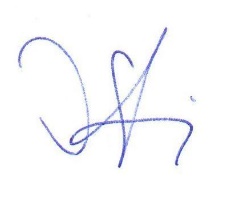 Az intézetvezető aláírásaA dékáni jóváhagyás időpontjaA felelős dékánhelyettes aláírásaA kar pecsétje